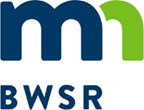 Grant All-Detail ReportCost Share 2016Grant Title - 2016 - State Cost-Share Fund (Crow Wing SWCD) Grant ID - P16-7998Organization - Crow Wing SWCD	Budget Summary *Grant balance remaining is the difference between the Awarded Amount and the Spent Amount. Other values compare budgeted and spent amounts.Budget Details Activity Details SummaryProposed Activity IndicatorsFinal Indicators SummaryGrant Activity Grant AttachmentsOriginal Awarded Amount$9,607.00Grant Execution Date8/25/2015Required Match Amount$2,401.75Original Grant End Date12/31/2018Required Match %25%Grant Day To Day ContactTasha  LauerCurrent Awarded Amount$9,607.00Current End Date12/31/2018BudgetedSpentBalance Remaining*Total Grant Amount$9,607.00$9,607.00$0.00Total Match Amount$2,401.75$9,671.79$-7,270.04Total Other Funds$0.00$0.00$0.00Total$12,008.75$19,278.79$-7,270.04Activity NameActivity CategorySource TypeSource DescriptionBudgetedSpentLast Transaction DateMatching FundCash and In-Kind Match     Agricultural PracticesLandowner Fundlandowner match$2,401.75 $9,671.79 9/21/2016YCost Share Projects     Streambank or Shoreline ProtectionCurrent State Grant2016 - State Cost-Share Fund (Crow Wing SWCD)$7,685.60 $7,685.60 9/21/2016NState Cost Share SWCD     Agricultural PracticesCurrent State Grant2016 - State Cost-Share Fund (Crow Wing SWCD)$1,921.40 $1,921.40 7/20/2016NActivity DetailsTotal Action Count Total Activity Mapped  Proposed Size / UnitActual Size / Unit 580 - Streambank and Shoreline Protection1140  LINEAR FEET60  LINEAR FEETActivity NameIndicator NameValue & UnitsWaterbodyCalculation ToolCommentsIndicator NameTotal Value Unit  Grant Activity - Cash and In-Kind Match Grant Activity - Cash and In-Kind Match Grant Activity - Cash and In-Kind Match Grant Activity - Cash and In-Kind Match DescriptionCash and In-Kind MatchCash and In-Kind MatchCash and In-Kind MatchCategoryAGRICULTURAL PRACTICESAGRICULTURAL PRACTICESAGRICULTURAL PRACTICESStart DateEnd DateHas Rates and Hours?No	No	No	Actual ResultsGrant Activity - Cost Share Projects Grant Activity - Cost Share Projects Grant Activity - Cost Share Projects Grant Activity - Cost Share Projects DescriptionCost Share ProjectsCost Share ProjectsCost Share ProjectsCategorySTREAMBANK OR SHORELINE PROTECTIONSTREAMBANK OR SHORELINE PROTECTIONSTREAMBANK OR SHORELINE PROTECTIONStart Date20-Aug-15End Date31-Dec-18Has Rates and Hours?No	No	No	Actual ResultsEd & Sherry Brown 65 foot shoreline Stabilization Project used all the project funds, and some from Cost Share 2015  Ed & Sherry Brown 65 foot shoreline Stabilization Project used all the project funds, and some from Cost Share 2015  Ed & Sherry Brown 65 foot shoreline Stabilization Project used all the project funds, and some from Cost Share 2015  Activity Action - Ed & Sherry Brown Project Activity Action - Ed & Sherry Brown Project Activity Action - Ed & Sherry Brown Project Activity Action - Ed & Sherry Brown Project Practice580 - Streambank and Shoreline ProtectionCount of Activities1Description1094 sq ft of shoreline restoration/buffer1094 sq ft of shoreline restoration/buffer1094 sq ft of shoreline restoration/bufferProposed Size / Units40.00 LINEAR FEETLifespan15 YearsActual Size/Units60.00 LINEAR FEETInstalled Date30-Aug-16Mapped Activities1 Line(s)Technical Assistance ProviderGrant Activity - State Cost Share SWCD Grant Activity - State Cost Share SWCD Grant Activity - State Cost Share SWCD Grant Activity - State Cost Share SWCD DescriptionState Cost Share SWCDState Cost Share SWCDState Cost Share SWCDCategoryAGRICULTURAL PRACTICESAGRICULTURAL PRACTICESAGRICULTURAL PRACTICESStart DateEnd DateHas Rates and Hours?No	No	No	Actual ResultsDocument NameDocument TypeDescription2016 SWCD Programs and Operations GrantGrant Agreement2016 SWCD Programs and Operations Grants - Crow Wing SWCD2016 SWCD Programs and Operations Grant executedGrant Agreement2016 SWCD Programs and Operations Grants - Crow Wing SWCDCostShareFinancialReportFY16-100%spentGrant2016 - State Cost-Share Fund (Crow Wing SWCD)